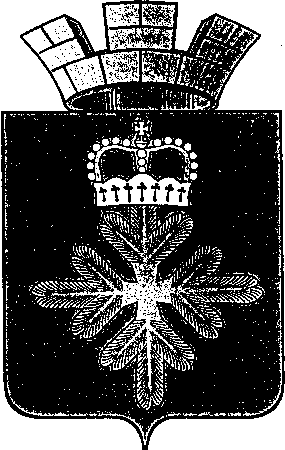 ПОСТАНОВЛЕНИЕАДМИНИСТРАЦИИ ГОРОДСКОГО ОКРУГА ПЕЛЫМВ связи со штатными изменениями в Межмуниципальном отделе Министерства Внутренних дел России «Ивдельский», администрация городского округа ПелымПОСТАНОВЛЯЕТ:1.Внести изменения  в постановление  администрации городского округа Пелым от 14.03.2014г. № 62 «О создании при администрации городского округа Пелым межведомственной комиссии по обязательной подготовке граждан к военной службе и призыву их на военную службу»:1) вывести из состава Кушкову Ирину Сергеевну-начальника отделения полиции № 9 п.Пелым ММО МВД России «Ивдельский», майор полиции;2) ввести в состав Статуева Максима Александровича -начальника отделения полиции № 9 п.Пелым ММО МВД России «Ивдельский», капитан полиции.2.Настоящее постановление опубликовать в газете «Пелымский вестник» и на сайте администрации городского округа Пелым.3.Контроль за выполнением настоящего постановления возложить на заместителя главы администрации городского округа Пелым Мухлынину Л.И.Глава городского округа Пелым                                                                 Ш. Алиевот 24.09.2014 г. № 305п. ПелымО внесении изменений в постановление администрации городского округа Пелым от 14.03.2014г. № 62 «О создании при администрации городского округа Пелым межведомственной комиссии по обязательной подготовке граждан к военной службе и призыву их на военную службу»